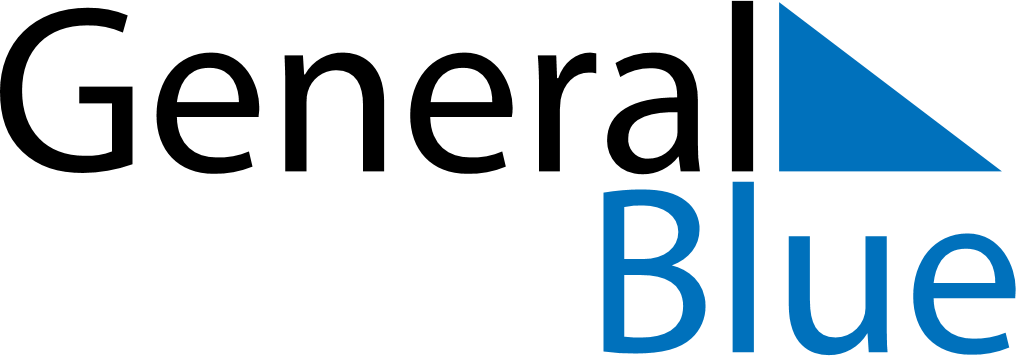 October 2024October 2024October 2024October 2024October 2024October 2024Melilla, Melilla, SpainMelilla, Melilla, SpainMelilla, Melilla, SpainMelilla, Melilla, SpainMelilla, Melilla, SpainMelilla, Melilla, SpainSunday Monday Tuesday Wednesday Thursday Friday Saturday 1 2 3 4 5 Sunrise: 8:06 AM Sunset: 7:56 PM Daylight: 11 hours and 49 minutes. Sunrise: 8:07 AM Sunset: 7:54 PM Daylight: 11 hours and 47 minutes. Sunrise: 8:08 AM Sunset: 7:53 PM Daylight: 11 hours and 45 minutes. Sunrise: 8:09 AM Sunset: 7:51 PM Daylight: 11 hours and 42 minutes. Sunrise: 8:09 AM Sunset: 7:50 PM Daylight: 11 hours and 40 minutes. 6 7 8 9 10 11 12 Sunrise: 8:10 AM Sunset: 7:49 PM Daylight: 11 hours and 38 minutes. Sunrise: 8:11 AM Sunset: 7:47 PM Daylight: 11 hours and 36 minutes. Sunrise: 8:12 AM Sunset: 7:46 PM Daylight: 11 hours and 34 minutes. Sunrise: 8:13 AM Sunset: 7:45 PM Daylight: 11 hours and 31 minutes. Sunrise: 8:13 AM Sunset: 7:43 PM Daylight: 11 hours and 29 minutes. Sunrise: 8:14 AM Sunset: 7:42 PM Daylight: 11 hours and 27 minutes. Sunrise: 8:15 AM Sunset: 7:40 PM Daylight: 11 hours and 25 minutes. 13 14 15 16 17 18 19 Sunrise: 8:16 AM Sunset: 7:39 PM Daylight: 11 hours and 23 minutes. Sunrise: 8:17 AM Sunset: 7:38 PM Daylight: 11 hours and 21 minutes. Sunrise: 8:17 AM Sunset: 7:37 PM Daylight: 11 hours and 19 minutes. Sunrise: 8:18 AM Sunset: 7:35 PM Daylight: 11 hours and 16 minutes. Sunrise: 8:19 AM Sunset: 7:34 PM Daylight: 11 hours and 14 minutes. Sunrise: 8:20 AM Sunset: 7:33 PM Daylight: 11 hours and 12 minutes. Sunrise: 8:21 AM Sunset: 7:31 PM Daylight: 11 hours and 10 minutes. 20 21 22 23 24 25 26 Sunrise: 8:22 AM Sunset: 7:30 PM Daylight: 11 hours and 8 minutes. Sunrise: 8:23 AM Sunset: 7:29 PM Daylight: 11 hours and 6 minutes. Sunrise: 8:24 AM Sunset: 7:28 PM Daylight: 11 hours and 4 minutes. Sunrise: 8:24 AM Sunset: 7:27 PM Daylight: 11 hours and 2 minutes. Sunrise: 8:25 AM Sunset: 7:25 PM Daylight: 11 hours and 0 minutes. Sunrise: 8:26 AM Sunset: 7:24 PM Daylight: 10 hours and 58 minutes. Sunrise: 8:27 AM Sunset: 7:23 PM Daylight: 10 hours and 56 minutes. 27 28 29 30 31 Sunrise: 7:28 AM Sunset: 6:22 PM Daylight: 10 hours and 53 minutes. Sunrise: 7:29 AM Sunset: 6:21 PM Daylight: 10 hours and 51 minutes. Sunrise: 7:30 AM Sunset: 6:20 PM Daylight: 10 hours and 49 minutes. Sunrise: 7:31 AM Sunset: 6:19 PM Daylight: 10 hours and 47 minutes. Sunrise: 7:32 AM Sunset: 6:18 PM Daylight: 10 hours and 46 minutes. 